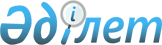 О внесении изменений в постановление акимата Ерейментауского района от 14 января 2014 года № а-1/42 "Об определении спроса и предложения на общественные работы, утверждении перечня организаций, видов, объемов, конкретных условий общественных работ, размеров оплаты труда участников и источников их финансирования по Ерейментаускому району на 2014 год"Постановление акимата Ерейментауского района Акмолинской области от 14 июля 2014 года № а-7/358. Зарегистрировано Департаментом юстиции Акмолинской области 5 августа 2014 года № 4305

      В соответствии с Законами Республики Казахстан от 24 марта 1998 года «О нормативных правовых актах», от 23 января 2001 года «О занятости населения», Правилами организации и финансирования общественных работ, утвержденными постановлением Правительства Республики Казахстан от 19 июня 2001 года № 836, акимат Ерейментауского района ПОСТАНОВЛЯЕТ:



      1. Внести в постановление акимата Ерейментауского района «Об определении спроса и предложения на общественные работы, утверждении перечня организаций, видов, объемов, конкретных условий общественных работ, размеров оплаты труда участников и источников их финансирования по Ерейментаускому району на 2014 год» от 14 января 2014 года № а-1/42 (зарегистрировано в Реестре государственной регистрации нормативных правовых актов № 4003, опубликовано 22 февраля 2014 года в газете «Ерейментау», «Ереймен») следующие изменения:



      Приложения 1, 2 изложить в новой редакции согласно приложениям 1, 2 настоящего постановления.



      2. Контроль за исполнением настоящего постановления возложить на заместителя акима Ерейментауского района Мукатова Н.



      3. Настоящее постановление вступает в силу со дня государственной регистрации в Департаменте юстиции Акмолинской области и вводится в действие со дня официального опубликования.

      «СОГЛАСОВАНО»



      Руководитель республиканского

      государственного учреждения «Отдел по делам

      обороны Ерейментауского

      района Акмолинской области»          Дильдибаев Дулат Бакирович



      Директор государственного

      учреждения «Государственный

      архив Ерейментауского района»

      Управления архивов и документации

      Акмолинской области                 Алексеева Елена Анатольевна



      Руководитель государственного

      учреждения «Управление юстиции

      Ерейментауского района Департамента

      юстиции Акмолинской области Министерства

      юстиции Республики Казахстан»      Мукушева Данагуль Ансагаевна



      Руководитель государственного

      учреждения «Налоговое управление

      по Ерейментаускому району

      Налогового департамента по

      Акмолинской области Налогового

      комитета Министерства финансов

      Республики Казахстан»               Ахметуллин Темир Нуркенович



      Руководитель государственного

      учреждения «Отдел внутренних

      дел Ерейментауского района

      Департамента внутренних дел

      Акмолинской области

      Министерства внутренних дел

      Республики Казахстан»               Тасыбаев Аскар Касенович



      Руководитель Ерейментауского

      территориального отдела судебных

      исполнителей государственного

      учреждения «Департамент по исполнению

      судебных актов Акмолинской области

      Комитета по исполнению судебных

      актов Министерства юстиции

      Республики Казахстан»            Джакупов Бахтияр Дауренбекович



      Руководитель Ерейментауского районного

      отдела филиала республиканского

      государственного предприятия на

      праве хозяйственного ведения

      «Центр обслуживания населения»

      по Акмолинской области Комитета

      по контролю автоматизации

      государственных услуг и координации

      деятельности Центров обслуживания

      населения Министерства

      транспорта и коммуникации

      Республики Казахстан                Абдилов Данияр Аманжолович



      Первый заместитель председателя

      Ерейментауского районного филиала

      Акмолинской области общественного

      объединения «Партия «Нұр Отан»      Дюсембаева Сара Нурпеисовна 

Спрос и предложение на общественные работы по Ерейментаускому району на 2014 год 

Перечень организаций, виды, объемы и конкретные условия общественных работ, размеры оплаты труда участников и источники их финансирования по Ерейментаускому району на 2014 год
					© 2012. РГП на ПХВ «Институт законодательства и правовой информации Республики Казахстан» Министерства юстиции Республики Казахстан
				

      Аким Ерейментауского районаЕ.Нугманов

Приложение 1

к постановлению акимата

Ерейментауского района

от 14 июля 2014 года

№ а-7/358

Приложение 1

к постановлению акимата

Ерейментауского района

от «14» января 2014 г.

№ а-1/42

№
Наименование организации
Спрос
Предложение


1Государственное учреждение «Управление юстиции Ерейментауского района Департамента юстиции Акмолинской области Министерства юстиции Республики Казахстан»66

2Государственное учреждение «Отдел внутренних дел Ерейментауского района Департамента внутренних дел Акмолинской области Министерства Внутренних дел Республики Казахстан»1616

3Государственное учреждение «Отдел по делам обороны Ерейментауского района Акмолинской области»1010

4Государственное учреждение «Государственный архив Ерейментауского района» управления архивов и документации Акмолинской области44

5Ерейментауский районный филиал Народной Демократической партии «Нур Отан»66

6Государственное учреждение «Налоговое управление по Ерейментаускому району Налогового департамента по Акмолинской области Налогового комитета Министерства финансов Республики Казахстан»1010

7Филиал «Ерейментауский территориальный отдел судебных исполнителей» государственного учреждения «Департамент по исполнению судебных актов Акмолинской области Комитета по исполнению судебных актов Министерства юстиции Республики Казахстан»66

8Ерейментауский районный отдел филиала республиканского государственного предприятия на праве хозяйственного ведения «Центр обслуживания населения» по Акмолинской области Комитета по контролю автоматизации государственных услуг и координациидеятельности Центров обслуживания населения Министерства транспорта и коммуникации Республики Казахстан33

9Государственное учреждение «Аппарат акима Акмырзинского сельского округа» Ерейментауского района1010

10Коммунальное государственное учреждение «Аппарат акима Аксуатского аульного округа» Ерейментауского района1111

11Государственное учреждение «Аппарат акима Бестогайского сельского округа» Ерейментауского района1212

12Государственное учреждение «Аппарат акима села Бозтал» Ерейментауского района»1010

13Государственное учреждение «Аппарат акима города Ерейментау» Ерейментауского района4747

14Коммунальное государственное учреждение «Аппарат акима Еркиншиликского аульного округа» Ерейментауского района1818

15Государственное учреждение «Аппарат акима Койтасского сельского округа» Ерейментауского района77

16Государственное учреждение «Аппарат акима Куншалганского сельского округа» Ерейментауского района1010

17Государственное учреждение «Аппарат акима села Новомарковка» Ерейментауского района1717

18Государственное учреждение «Аппарат акима Улентинского сельского округа» Ерейментауского района1212

19Государственное учреждение «Аппарат акима сельского округа имени Олжабай батыра» Ерейментауского района1515

20Государственное учреждение «Аппарат акима села Селетинское» Ерейментауского района1010

21Государственное учреждение «Аппарат акима Тайбайского аульного округа» Ерейментауского района1313

22Государственное учреждение «Аппарат акима Тургайского сельского округа» Ерейментауского района1515Всего:268268

Приложение 2

к постановлению акимата

Ерейментауского района

от 14 июля 2014 года

№ а-7/358

Приложение 2

к постановлению акимата

Ерейментауского района

от «14» января 2014 г.

№ а-1/42

№Наименование организацииВиды общественных работОбъем работУсловия общественных работРазмеры оплаты труда участниковИсточники финансирования

1Государственное учреждение «Управление юстиции Ерейментауского района Департамента юстиции Акмолинской области Министерства юстиции Республики Казахстан»Помощь в обработке документов820 800 документовСогласно договору, заключҰнному в соответствии с действующим трудовым законодательством25000 тенгеМестный бюджет

2Государственное учреждение «Отдел внутренних дел Ерейментауского района Департамента внутренних дел Акмолинской области Министерства Внутренних дел Республики Казахстан»Помощь в обработке документов10 000 документовСогласно договору, заключҰнному в соответствии с действующим трудовым законодательством25000 тенгеМестный бюджет

3Государственное учреждение «Отдел по делам обороны Ерейментауского района Акмолинской области»Помощь в обработке документов500 документовСогласно договору, заключҰнному в соответствии с действующим трудовым законодательством25000 тенгеМестный бюджет

4Государственное учреждение «Государственный архив Ерейментауского района» управления архивов и документации Акмолинской областиПомощь в обработке документов3 600 документовСогласно договору, заключҰнному в соответствии с действующим трудовым законодательством25000 тенгеМестный бюджет

5Ерейментауский районный филиал Народной Демократической партии «Нур Отан»Помощь в обработке документов3 000 документовСогласно договору, заключҰнному в соответствии с действующим трудовым законодательством25000 тенгеМестный бюджет

6Государственное учреждение «Налоговое управление по Ерейментаускому району Налогового департамента по Акмолинской области Налогового комитета Министерства финансов Республики Казахстан»Помощь в обработке документов30 000 документовСогласно договору, заключҰнному в соответствии с действующим трудовым законодательством25000 тенгеМестный бюджет

7Филиал «Ерейментауский территориальный отдел судебных исполнителей» государственного учреждения «Департамент по исполнению судебных актов Акмолинской области Комитета по исполнению судебных актов Министерства юстиции Республики Казахстан»Помощь в обработке документов800 документовСогласно договору, заключҰнному в соответствии с действующим трудовым законодательством25000 тенгеМестный бюджет

8Ерейментауский районный отдел филиала республиканского государственного предприятия на праве хозяйственного ведения «Центр обслуживания населения» по Акмолинской области Комитета по контролю автоматизации государственных услуг и координации деятельности Центров обслуживания населения Министерства транспорта и коммуникации Республики КазахстанПомощь в обработке документов10 800 документовСогласно договору, заключҰнному в соответствии с действующим трудовым законодательством25000 тенгеМестный бюджет

9Государственное учреждение «Аппарат акима Акмырзинского сельского округа» Ерейментауского районаБлагоустройство и уборка территорий54 000 квадратных метровСогласно договору, заключҰнному в соответствии с действующим трудовым законодательством25000 тенгеМестный бюджет

9Государственное учреждение «Аппарат акима Акмырзинского сельского округа» Ерейментауского районаОбъезд территории в целях выявления бесхозяйных сельскохозяйственных животных422 квадратных километровСогласно договору, заключҰнному в соответствии с действующим трудовым законодательством25000 тенгеМестный бюджет

9Государственное учреждение «Аппарат акима Акмырзинского сельского округа» Ерейментауского районаПомощь в обработке документов1 000 документовСогласно договору, заключҰнному в соответствии с действующим трудовым законодательством25000 тенгеМестный бюджет

10Коммунальное государственное учреждение «Аппарат акима» Аксуатского аульного округа Ерейментауского районаБлагоустройство и уборка территорий81 000 квадратных метровСогласно договору, заключҰнному в соответствии с действующим трудовым законодательством25000 тенгеМестный бюджет

10Коммунальное государственное учреждение «Аппарат акима» Аксуатского аульного округа Ерейментауского районаОбъезд территории в целях выявления бесхозяйных сельскохозяйственных животных170 квадратных километровСогласно договору, заключҰнному в соответствии с действующим трудовым законодательством25000 тенгеМестный бюджет

10Коммунальное государственное учреждение «Аппарат акима» Аксуатского аульного округа Ерейментауского районаПомощь в обработке документов500 документовСогласно договору, заключҰнному в соответствии с действующим трудовым законодательством25000 тенгеМестный бюджет

11Государственное учреждение «Аппарат акима Бестогайского сельского округа» Ерейментауского районаБлагоустройство и уборка территорий72 000 квадратных метровСогласно договору, заключҰнному в соответствии с действующим трудовым законодательством25000 тенгеМестный бюджет

11Государственное учреждение «Аппарат акима Бестогайского сельского округа» Ерейментауского районаОбъезд территории в целях выявления бесхозяйных сельскохозяйственных животных250 квадратных километровСогласно договору, заключҰнному в соответствии с действующим трудовым законодательством25000 тенгеМестный бюджет

11Государственное учреждение «Аппарат акима Бестогайского сельского округа» Ерейментауского районаПомощь в обработке документов2 000 документовСогласно договору, заключҰнному в соответствии с действующим трудовым законодательством25000 тенгеМестный бюджет

12Государственное учреждение «Аппарат акима села Бозтал» Ерейментауского районаБлагоустройство и уборка территорий54 000 квадратных метровСогласно договору, заключҰнному в соответствии с действующим трудовым законодательством25000 тенгеМестный бюджет

12Государственное учреждение «Аппарат акима села Бозтал» Ерейментауского районаОбъезд территории в целях выявления бесхозяйных сельскохозяйственных животных500 квадратных километровСогласно договору, заключҰнному в соответствии с действующим трудовым законодательством25000 тенгеМестный бюджет

12Государственное учреждение «Аппарат акима села Бозтал» Ерейментауского районаПомощь в обработке документов814 документовСогласно договору, заключҰнному в соответствии с действующим трудовым законодательством25000 тенгеМестный бюджет

13Государственное учреждение «Аппарат акима города Ерейментау» Ерейментауского района Акмолинской областиБлагоустройство и уборка территорий288 000 квадратных метровСогласно договору, заключҰнному в соответствии с действующим трудовым законодательством25000 тенгеМестный бюджет

13Государственное учреждение «Аппарат акима города Ерейментау» Ерейментауского района Акмолинской областиПомощь в обработке документов15 000 документовСогласно договору, заключҰнному в соответствии с действующим трудовым законодательством25000 тенгеМестный бюджет

14Коммунальное государственное учреждение «Аппарат акима Еркиншиликского аульного округа» Ерейментауского района Акмолинской областиБлагоустройство и уборка территорий108 000 квадратных метровСогласно договору, заключҰнному в соответствии с действующим трудовым законодательством25000 тенгеМестный бюджет

14Коммунальное государственное учреждение «Аппарат акима Еркиншиликского аульного округа» Ерейментауского района Акмолинской областиОбъезд территории в целях выявления бесхозяйных сельскохозяйственных животных800 квадратных километровСогласно договору, заключҰнному в соответствии с действующим трудовым законодательством25000 тенгеМестный бюджет

14Коммунальное государственное учреждение «Аппарат акима Еркиншиликского аульного округа» Ерейментауского района Акмолинской областиПомощь в обработке документов5 600 документовСогласно договору, заключҰнному в соответствии с действующим трудовым законодательством25000 тенгеМестный бюджет

15Государственное учреждение «Аппарат акима Койтасского сельского округа» Ерейментауского района Акмолинской областиБлагоустройство и уборка территорий36 000 квадратных метровСогласно договору, заключҰнному в соответствии с действующим трудовым законодательством25000 тенгеМестный бюджет

15Государственное учреждение «Аппарат акима Койтасского сельского округа» Ерейментауского района Акмолинской областиОбъезд территории в целях выявления бесхозяйных сельскохозяйственных животных95 квадратных километровСогласно договору, заключҰнному в соответствии с действующим трудовым законодательством25000 тенгеМестный бюджет

15Государственное учреждение «Аппарат акима Койтасского сельского округа» Ерейментауского района Акмолинской областиПомощь в обработке документов380 документовСогласно договору, заключҰнному в соответствии с действующим трудовым законодательством25000 тенгеМестный бюджет

16Государственное учреждение «Аппарат акима Куншалганского сельского округа» Ерейментауского района Акмолинской областиБлагоустройство и уборка территорий54 000 квадратных метровСогласно договору, заключҰнному в соответствии с действующим трудовым законодательством25000 тенгеМестный бюджет

16Государственное учреждение «Аппарат акима Куншалганского сельского округа» Ерейментауского района Акмолинской областиОбъезд территории в целях выявления бесхозяйных сельскохозяйственных животных250 квадратных километровСогласно договору, заключҰнному в соответствии с действующим трудовым законодательством25000 тенгеМестный бюджет

16Государственное учреждение «Аппарат акима Куншалганского сельского округа» Ерейментауского района Акмолинской областиПомощь в обработке документов1 200 документовСогласно договору, заключҰнному в соответствии с действующим трудовым законодательством25000 тенгеМестный бюджет

17Государственное учреждение «Аппарат акима села Новомарковка Ерейментауского района» Акмолинской областиБлагоустройство и уборка территорий108 000 квадратных метровСогласно договору, заключҰнному в соответствии с действующим трудовым законодательством25000 тенгеМестный бюджет

17Государственное учреждение «Аппарат акима села Новомарковка Ерейментауского района» Акмолинской областиОбъезд территории в целях выявления бесхозяйных сельскохозяйственных животных800 квадратных километровСогласно договору, заключҰнному в соответствии с действующим трудовым законодательством25000 тенгеМестный бюджет

17Государственное учреждение «Аппарат акима села Новомарковка Ерейментауского района» Акмолинской областиПомощь в обработке документов3 500 документовСогласно договору, заключҰнному в соответствии с действующим трудовым законодательством25000 тенгеМестный бюджет

18Государственное учреждение «Аппарат акима Улентинского сельского округа» Ерейментауского района» Акмолинской областиБлагоустройство и уборка территорий54 000 квадратных метровСогласно договору, заключҰнному в соответствии с действующим трудовым законодательством25000 тенгеМестный бюджет

18Государственное учреждение «Аппарат акима Улентинского сельского округа» Ерейментауского района» Акмолинской областиОбъезд территории в целях выявления бесхозяйных сельскохозяйственных животных50 квадратных километровСогласно договору, заключҰнному в соответствии с действующим трудовым законодательством25000 тенгеМестный бюджет

18Государственное учреждение «Аппарат акима Улентинского сельского округа» Ерейментауского района» Акмолинской областиПомощь в обработке документов464 документовСогласно договору, заключҰнному в соответствии с действующим трудовым законодательством25000 тенгеМестный бюджет

19Государственное учреждение «Аппарат акима сельского округа имени Олжабай батыра» Ерейментауского района Акмолинской областиБлагоустройство и уборка территорий90 000 квадратных метровСогласно договору, заключҰнному в соответствии с действующим трудовым законодательством25000 тенгеМестный бюджет

19Государственное учреждение «Аппарат акима сельского округа имени Олжабай батыра» Ерейментауского района Акмолинской областиОбъезд территории в целях выявления бесхозяйных сельскохозяйственных животных70 квадратных километровСогласно договору, заключҰнному в соответствии с действующим трудовым законодательством25000 тенгеМестный бюджет

19Государственное учреждение «Аппарат акима сельского округа имени Олжабай батыра» Ерейментауского района Акмолинской областиПомощь в обработке документов1 700 документовСогласно договору, заключҰнному в соответствии с действующим трудовым законодательством25000 тенгеМестный бюджет

20Государственное учреждение «Аппарат акима села Селетинское Ерейментауского района» Акмолинской областиБлагоустройство и уборка территорий36 000 квадратных метровСогласно договору, заключҰнному в соответствии с действующим трудовым законодательством25000 тенгеМестный бюджет

20Государственное учреждение «Аппарат акима села Селетинское Ерейментауского района» Акмолинской областиОбъезд территории в целях выявления бесхозяйных сельскохозяйственных животных1000 квадратных километровСогласно договору, заключҰнному в соответствии с действующим трудовым законодательством25000 тенгеМестный бюджет

20Государственное учреждение «Аппарат акима села Селетинское Ерейментауского района» Акмолинской областиПомощь в обработке документов1 350 документовСогласно договору, заключҰнному в соответствии с действующим трудовым законодательством25000 тенгеМестный бюджет

21Государственное учреждение «Аппарат акима Тайбайского аульного округа» Ерейментауского района Акмолинской областиБлагоустройство и уборка территорий72 000 квадратных метровСогласно договору, заключҰнному в соответствии с действующим трудовым законодательством25000 тенгеМестный бюджет

21Государственное учреждение «Аппарат акима Тайбайского аульного округа» Ерейментауского района Акмолинской областиОбъезд территории в целях выявления бесхозяйных сельскохозяйственных животных1000 квадратных километровСогласно договору, заключҰнному в соответствии с действующим трудовым законодательством25000 тенгеМестный бюджет

21Государственное учреждение «Аппарат акима Тайбайского аульного округа» Ерейментауского района Акмолинской областиПомощь в обработке документов1500 документовСогласно договору, заключҰнному в соответствии с действующим трудовым законодательством25000 тенгеМестный бюджет

22Государственное учреждение «Аппарат акима Тургайского сельского округа» Ерейментауского района Акмолинской областиБлагоустройство и уборка территорий90 000 квадратных метровСогласно договору, заключҰнному в соответствии с действующим трудовым законодательством25000 тенгеМестный бюджет

22Государственное учреждение «Аппарат акима Тургайского сельского округа» Ерейментауского района Акмолинской областиОбъезд территории в целях выявления бесхозяйных сельскохозяйственных животных500 квадратных километровСогласно договору, заключҰнному в соответствии с действующим трудовым законодательством25000 тенгеМестный бюджет

22Государственное учреждение «Аппарат акима Тургайского сельского округа» Ерейментауского района Акмолинской областиПомощь в обработке документов2 080 документовСогласно договору, заключҰнному в соответствии с действующим трудовым законодательством25000 тенгеМестный бюджет